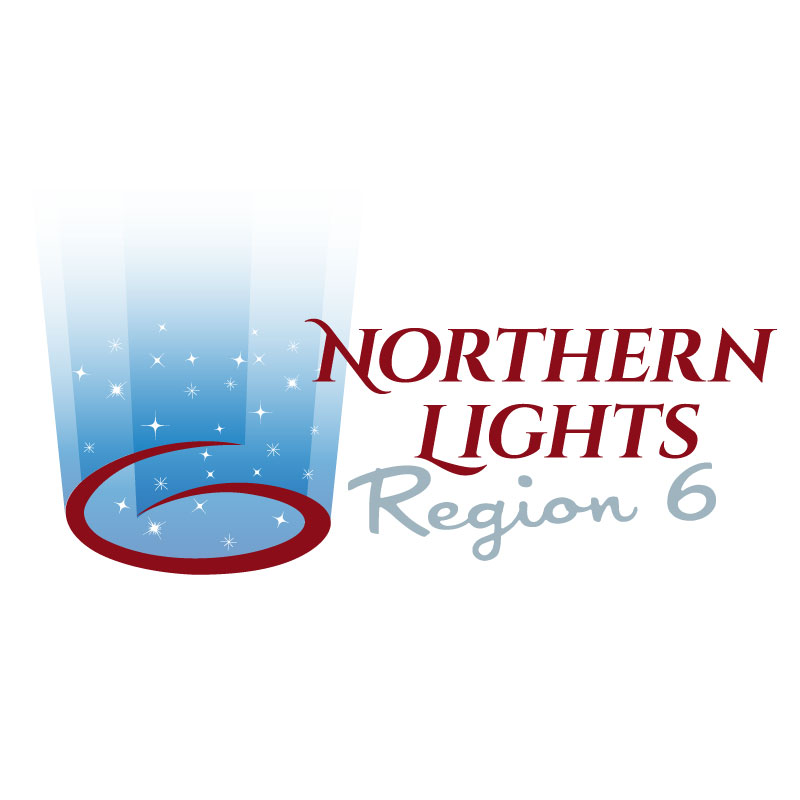 2022 Woman of Note Award This award will give each chorus of Region 6 a chance to recognize and celebrate with the region one of their own members who has made a significant or noteworthy contribution to her chorus within the past year. Each chorus can decide the timeline and what criteria they would like to use to name their recipient. This distinction can be earned multiple years. The only stipulation made by the region is that the Woman of Note be a member, (must be a woman) in good standing - that is, all chorus and regional dues current. The region will recognize one recipient from each chorus at the Regional Virtual Convention and in the Regional Measures newsletter in the Summer. The recipient earning the distinction of Woman of Note should be someone who embodies the spirit of Sweet Adelines and displays dedication to her chorus. Use a one-year timeline to help you determine the contributions made within a specific amount of time to discern who to name. Your recipient may have inspired a new tradition, worked quietly behind the scenes or took on more than her share of duties for the advancement of the chorus. She may have taken on a mentoring role for new members or quartets or reached out into the community to find opportunities for the chorus. There are so many hard-working and creative women in our region who dedicate a significant amount of time and energy to their chorus. We hope each chorus takes the time to choose one member to recognize and thank in a public way with this award. We hope to recognize 18 Women of Note at the next Virtual convention. Please share your candidate (including picture) with me via email, and in one paragraph say why she was chosen by your chorus.Please submit to me ASAP, DEADLINE March 1, 2022. (Be aware, that this is a firm deadline to accommodate preparation of promotion materials.)  Linda Rubis Email: lrubis07@q.comMembership Coordinator